Тема: «Судебно-медицинская экспертиза повреждений, причиненных тупыми орудиями. Судебно-медицинские аспекты экспертизы механической асфиксии».Задание № 1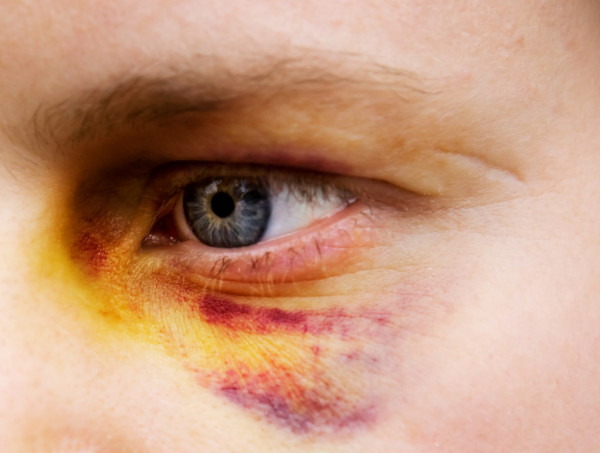 Опишите повреждение (понятие, размеры, цвет, локализация).Определите механизм и давность причинения.Задание № 2 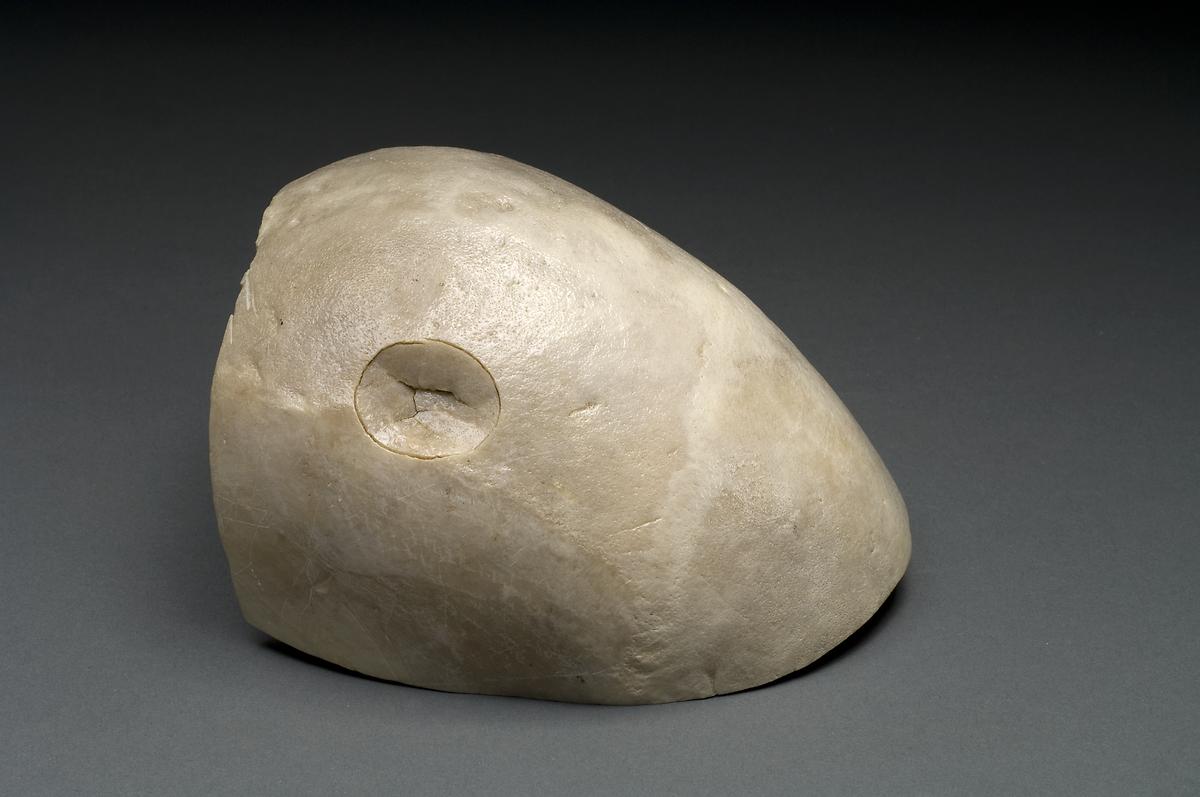 Опишите повреждение (понятие, размеры, локализация).Определите механизм причинения.Какими внутричерепными осложнениями сопровождается?Задание № 3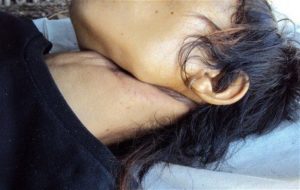 Опишите повреждение (понятие, размеры, локализация).Определите механизм причинения.Какими внутричерепными повреждениями сопровождается?Перечислите общеасфиктические признаки.